П О С Т А Н О В Л Е Н И Е    -----------------------------------------------Ш У Ö М Республика Коми, Сыктывдинский район, с.ЗеленецО внесении изменений в постановление администрации сельского поселения «Зеленец» от 23 августа 2017 г. № 8/164 «О создании муниципальной инвентаризационной комиссии по проведению инвентаризации дворовых и общественных территорий, нуждающихся в благоустройстве, муниципального образования  сельского поселения «Зеленец» в рамках муниципальной программы «Формирование комфортной городской среды на 2018 – 2024 годы»         В соответствии с Федеральным законом от 06.10.2003 № 131-ФЗ "Об общих принципах организации местного самоуправления в Российской Федерации" и в связи с кадровыми перестановками, администрация сельского поселения «Зеленец»ПОСТАНОВЛЯЕТ:Внести в приложение 1 постановления администрации сельского поселения «Зеленец» от 23 августа 2017 г. № 8/164 «О создании муниципальной инвентаризационной комиссии по проведению инвентаризации дворовых и общественных территорий, нуждающихся в благоустройстве, муниципального образования сельского поселения «Зеленец» в рамках муниципальной программы «Формирование комфортной городской среды» на 2018 - 2024 годы» следующие изменения:- в позиции пять слова «Суетинов А.Г., специалист первой категории Администрации муниципального образования муниципального района «Сыктывдинский» (по согласованию)» заменить словами «Мелехин И.А., заместитель начальника Управления жилищно-коммунального хозяйства Администрации муниципального образования муниципального района «Сыктывдинский (по согласованию)»;2. Контроль за исполнением данного постановления оставляю за собой.3. Данное постановление вступает в силу со дня принятия и подлежит обнародованию в местах, определенных Уставом муниципального образования сельского поселения «Зеленец» и распространяется на правоотношения в соответствии с законодательством.Глава сельского поселения «Зеленец»                                                                      В.Н. КозловАдминистрациясельского поселения «Зеленец»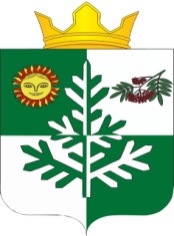 «Зеленеч»сиктовмöдчöминса  администрация06 июля 2020 г.                                                                                                            № 7/107